MARCHES TRANSPORT FESTIVAL, LUDLOW 2013 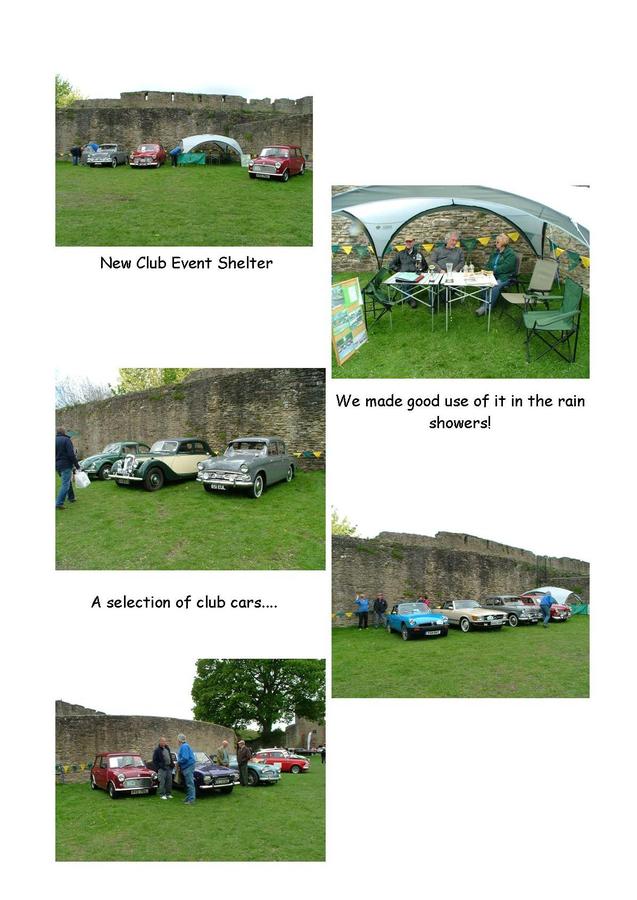 